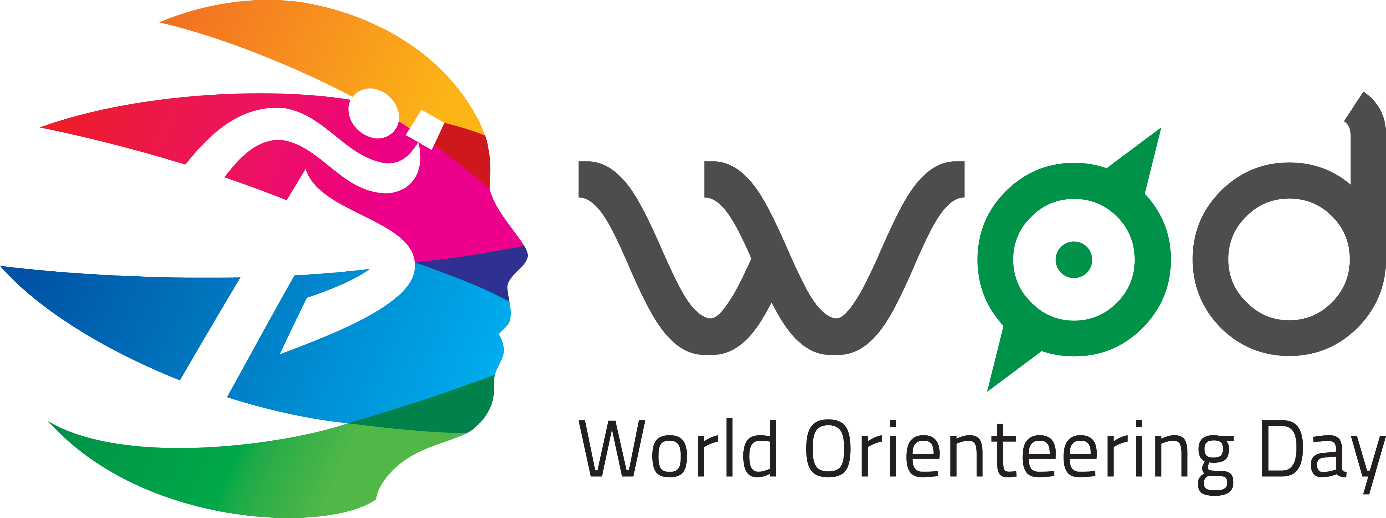 RICHARD ROODENI VALIKORIENTEERUMINEAeg: 21.05.2019 kell 18.00 (avatud rajale kell 17-18)
Korraldaja: Toila Vald, SK JärveStardikeskus: Kohtla-Nõmme Kool

JUHEND
Start: ühisstartMärkesüsteem: komposterKontrollaeg: 1tundIga läbitud punkt annab 3 punkti, iga üleminut annab 1 miinuspunkti (nt 1 sekund hilinemist arvestatakse -1p, 1min ja 1 sekund hilinemist -2p jne).Võistluskeskus: Kohtla-Nõmme KoolKorraldajad Toila vald, SK Järve, Piret Niglas, rajameister Väino AulRegistreerimineEelregistreerimine aadressil piret.piret.009@ mail.ee lõpeb 20.05.2019 kell 24. Registreerimisel teatada võistleja nimi, klass, klubi.Vanuseklassid
M ja N-10 2009. a ja hiljem sündinud
M ja N 12  s. 2007. – 2008.a
M ja N 14– s. 2005. - 2006. a  
M ja N 16– s. 2003. - 2004. a  
M ja N 18 – s. 2001. - 2002. a  
M ja N 21– s. 2000. – 1980.a   
M ja N 40– s. 1979. - 1970. a  
M ja N 50– s. 1969. - 1958. a  
M ja N 60– s. 1959. - 1950. a  
M ja N 70  s. 1949. – 1940.a.
M ja N 80 s. 1939 ja varem!!! Avatud rada (start kell 17-18) Kohtla-Nõmme ajalugu tutvustavate kontrollpunktidega.Autasustamine
Autasustatakse iga vanuseklassi kolme paremat.Avatud rajal osalejatele loosiauhinnad.Osalustasud
Täiskasvanute klassides osalustasu 4 EUR. Kohapeal registreerides stardimaks 5 EUR, avatud rajal ja M/N10-M/N18 tasuta.